COMPETITION RULES: -All groups may be altered according to entries receivedAll dancers must be registered with RSOBHD and show valid card on competition dayThe judges decision is finalAll dancers should remain in outfit for resultsNo entry fees shall be refunded for any reasonFirst to enter, last to danceChampionship registration No. L7Closed championship is confined to competitors resident for 6 months in England or by birth right.  Please attach proof with entry.Medals awarded in all age groups except adult championshipsPRIZE MONEY FOR ADULT PREMIER CLOSED & OPEN CHAMPIONSHIPS ONLY;£25 / £21 / £18 / £14 / £10 / £7Send all entries to;		Amanda Tilley				117 Rockingham Road				KETTERING				NN16 9HZMobile	07732 660193E-Mail	highlanddancinguk@gmail.comPlease make cheques/postal orders to AMANDA TILLEYPayment can also be made by Bank Transfer as follows;Sort Code 05-03-85 / Acc No 63776261 / Ref Dancers NameE-mail entry form to highlanddancinguk@gmail.comIf paying by bank transfer, entries will not be considered until e-mail entry has been received along with proof of payment.Please NO CASHALL ENGLAND HIGHLAND DANCING CHAMPIONSHIPS 2020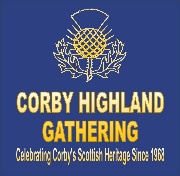 In Association with Corby Highland Gatheringcorbyhighlandgathe.wix.com/corbygameswww.facebook.com/CorbyHighlandGatheringtwitter.com/TheCorbyGamesCharter FieldCorby Old VillageCORBYSaturday 4th July 2020Pre-ChampionshipScottish National Dance PremiershipIntermediateSunday 5th July 2020Closed ChampionshipOpen ChampionshipPrimary, Beginners & Novice£4.00 per adult (pre-paid), £5.00 per adult (on the gate)Children under 16 Free when accompanied with a paying adultThis is a weekend ticketPre-Championship			£10.00Scottish National Dance Premiership	£10.00Closed Championship			£10.00Open Championship			£10.00Two Premier Events			£18Three Premier Events			£25Four Premier Events 			£30Pre-Premier Entry Fee			£2.50 per danceReturn Postage Fee			£1.00 per entryCLOSING DATE				24th June 2020LATE ENTRY FEE				£3.50 per danceNO ENTRIES ACCEPTED AFTER		29th June 2020DANCES: -RSOBHD 2020 CHAMPIONSHIP STEPSPRE-CHAMPIONSHIP (Saturday): - A / B / C / DEvent 1		7 yrs & under 12Event 2		12 yrs & under 16Event 3		16 yrs & overSCOTTISH NATIONAL DANCE PREMIERSHIP (Saturday): - H / K / L / MEvent 4		7 yrs & under 12 (M = 4 Steps)Event 5		12 yrs & under 16 (M = 5 Steps)Event 6		16 yrs & over (M = 5 Steps)INTERMEDIATE (Saturday): - A / B / C / E / I / J / K / NEvent 7		Any AgeCLOSED CHAMPIONSHIP (Sunday): - A /B / C / DEvent 8		7 yrs & under 12Event 9		12 yrs & under 16Event 10		16 yrs & overOPEN CHAMPIONSHIP (Sunday): - A / B / C / DEvent 11		7 yrs & under 12Event 12		12 yrs & under 14Event 13		14 yrs & under 16Event 14		16 yrs & overNB, Closed & Open Championship trophies will be presented with the Mass Pipe BandsPRIMARY (Sunday): -A/ B / F / GEvent 15		4 yrs			Event 16		5 yrsEvent 17		6 yrsBEGINNERS (Sunday): - A / B / C / J / KEvent 18		7 yrs & under 10		Event 19		10 yrs & under 16NOVICE (Sunday): - A / B / C / E / J / KEvent 20		7 yrs & under 12		Event 21		12 yrs & under 16** PLEASE COMPLETE THE ENTRY FORM IN CAPITALS **Highland FlingHighland LaddieSword DanceBarracks JohnnieSeann TruibhasScottish LiltStrathspey & Highland ReelFlora MacDonaldHalf Tulloch (Pre-Premier)Village MaidPas De Basque x 16Irish JigPDB & HighcutsHornpipeNameNameAge on DayDOBFull AddressFull AddressPostcodePostcodeE-Mail AddressE-Mail AddressMobile NoMobile NoReg NoReg NoTeacher / SchoolTeacher / School*Circle as required*Circle as requiredPre-Championship & Scottish National Dance Premiership (Saturday)Pre-Championship & Scottish National Dance Premiership (Saturday)*Event Number	1 / 2 / 3 / 4 / 5 / 6*Event Number	1 / 2 / 3 / 4 / 5 / 6Intermediate (Saturday)Event Number	7*Dances		ALL or A / B / C / E / I / J / K / NIntermediate (Saturday)Event Number	7*Dances		ALL or A / B / C / E / I / J / K / NClosed & Open Championships (Sunday)Closed & Open Championships (Sunday)*Event Number	8 / 9 / 10 / 11 / 12 / 13 / 14*Event Number	8 / 9 / 10 / 11 / 12 / 13 / 14Primary, Beginners & Novice (Sunday)*Primary, Beginners & Novice (Sunday)*Event Number		15 / 16 / 17 / 18 / 19 / 20 / 21Event Number		15 / 16 / 17 / 18 / 19 / 20 / 21*Dances		ALL or A / B / C / E / F / G / J / K*Dances		ALL or A / B / C / E / F / G / J / KRETURN POSTAGE FEE		£1.00RETURN POSTAGE FEE		£1.00PREPAID ENTRY PASS (Weekend)	£4.00 per AdultNumber of Passes Required:PREPAID ENTRY PASS (Weekend)	£4.00 per AdultNumber of Passes Required:Total PaidTotal PaidSignatureSignaturePRINT NAMEPRINT NAME